Bedford Central Presbyterian Church52 Prompts to Self-Improvement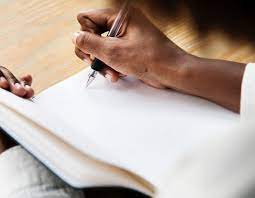 Week 18- May 1- May 7Assess where you are- Within the past four months what highlights, and successes can you celebrate?  _______________________________________________________________________________________________________________________________________________________________________________________________________________________________________________________________________________________________________________________________________________________________________________________________________________________________________________________________________________________________________________________________________________________________________________________________________________________________________________________________________________________________________________________________________________________________How are you progressing with your goals? ____________________________________________________________________________________________________________________________________________________________________________________________________________________________________________________________________________________________________________________________________________________________________________________________________________________________________Be Intentional: What goals/ areas you need to reassess, redefine and reset? ____________________________________________________________________________________________________________________________________________________________________________________________________________________________________________________________________________________________________________________________________________________________________________________________________________________________________________________________________________________________________________________________________________What frustrates you? Make a list of the things that frustrate you. __________________________________________________________________________________________________________________________________________________________________________________________________________________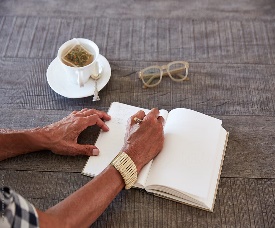 Journal Prompt/ Writing Activity:The view is more beautiful at the top: To get to the top you must keep climbing. We all experience challenges. Don’t give up!  What is the most difficult thing you’ve experienced or have had to overcome? How did this experience change and impact your life/ way of thinking? What aspects of your personality did you use to get through this experience? What lesson/ lessons did you learn. Read-Proverbs 24:16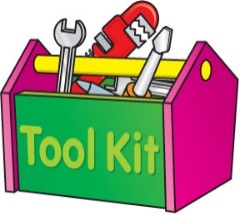 Each week you will be given motivation, practical tools or YouTube videos that is relevant to the Week’s Prompt/ Activity.  Videos may not work directly from clicking on the link provided. *You may need to highlight, copy the link, go to YouTube and enter it directly into the YouTube Browser.*You can also place the cursor directly into the link and press enter.*Once at the YouTube page you may need to click Skip Adds to go directly to the intended content. WEEK 18 TOOLS: THE UNTOLD TRUTH ABOUT INFLUENCING IN THE WORLD IN 2019(Must Watch Now)https://youtu.be/dNo4HeawIKwMiley Cyrus- The Climbhttps://youtu.be/NG2zyeVRcbs